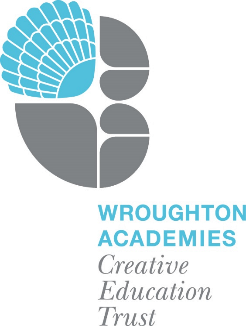 CURRICULUM2017 – 2018Curriculum vision:  The curriculum here at Wroughton Academies is an avenue for discovery, knowledge and understanding of the wider world.  We use clear purpose, audience, engagement, interaction and oracy to drive learning of a wider curriculum with a presentation-based outcome – a display of knowledge and celebration of learning through hard-work, courage and academic performance.In order to achieve this, we focus on four whole afternoons each week, driving progress, continuity of learning and a depth of knowledge.  Autumn TermSpring TermSummer TermWeek commencingKnowledge on displayKoD outcomeLead4th SeptemberMusicWe are Musicians:Whole-school musical performancesMiss CranmerMrs Parker11th SeptemberMusicWe are Musicians:Whole-school musical performancesMiss CranmerMrs Parker18th SeptemberMusicWe are Musicians:Whole-school musical performancesMiss CranmerMrs Parker25th SeptemberDesign and TechnologyWe are Design technologists:Food festival fundraiserMiss Cranmer Phase Leaders2nd OctoberDesign and TechnologyWe are Design technologists:Food festival fundraiserMiss Cranmer Phase Leaders9th OctoberHistoryWe are Historians:Black history in roleSpeech/interview/diary/newspaper articleMrs CarneyMrs Cushing16th OctoberHistoryWe are Historians:Black history in roleSpeech/interview/diary/newspaper articleMrs CarneyMrs Cushing30th OctoberScienceWe are Scientists:World Science Day science fairMiss Perkins6th NovemberScienceWe are Scientists:World Science Day science fairMiss Perkins13th NovemberGeographyWe are Geographers: ‘A trip around the world’ classroom transformationsMrs CarneyMrs Cushing20th NovemberGeographyWe are Geographers: ‘A trip around the world’ classroom transformationsMrs CarneyMrs Cushing27th NovemberGeographyWe are Geographers: ‘A trip around the world’ classroom transformationsMrs CarneyMrs Cushing4th DecemberReligious Education and MusicWe are Musicians:Christmas productionsCarol singing in the community  Phase LeadsMr Lack11th DecemberReligious Education and MusicWe are Musicians:Christmas productionsCarol singing in the community  Phase LeadsMr Lack18th DecemberReligious Education and MusicWe are Musicians:Christmas productionsCarol singing in the community  Phase LeadsMr LackWeek commencingKnowledge on displayKoD outcomeLead1st January (2 days)Art We are Artists: World’s great artists – Portrait and Landscape Art ExhibitionMr Lack8th JanuaryArt We are Artists: World’s great artists – Portrait and Landscape Art ExhibitionMr Lack15th JanuaryScienceWe are Scientists: Science FairMiss Perkins22nd JanuaryScienceWe are Scientists: Science FairMiss Perkins29th JanuaryHistory We are Historians:Significant events -  Story-telling assemblyMrs CarneyMrs CushingMrs Oxborough5th FebruaryHistory We are Historians:Significant events -  Story-telling assemblyMrs CarneyMrs CushingMrs Oxborough19th FebruaryGeographyWe are Geographers: Maps and globes – Quiz mastersMrs CarneyMrs Cushing26th FebruaryGeographyWe are Geographers: Maps and globes – Quiz mastersMrs CarneyMrs Cushing5th MarchMusic/ICTWe are Musicians:Performing through instruments and technologyMrs ParkerMr Wicks12th MarchMusic/ICTWe are Musicians:Performing through instruments and technologyMrs ParkerMr Wicks19th March ScienceWe are Scientists: Science FairMiss Perkins26th MarchScienceWe are Scientists: Science FairMiss PerkinsWeek commencingKnowledge on displayKoD outcomeLead16th AprilArtWe are Artists: World’s great art media –  Art ExhibitionMr Lack23rd AprilArtWe are Artists: World’s great art media –  Art ExhibitionMr Lack30th AprilScienceWe are Scientists: Science FairMiss Perkins7th MayScienceWe are Scientists: Science FairMiss Perkins14th MayHistoryWe are Historians:A time-line through historyMrs CarneyMrs Cushing21st MayHistoryWe are Historians:A time-line through historyMrs CarneyMrs Cushing4th JuneScienceWe are Scientists: Science Fair for parentsMiss Perkins11th JuneScienceWe are Scientists: Science Fair for parentsMiss Perkins18th JunePEWe are Athletes:Sports daysMr WalshMrs BennettMrs Sanderson25th JunePEWe are Athletes:Sports daysMr WalshMrs BennettMrs Sanderson2nd JulyMusicWe are Musicians:Compositions through poetryMrs Parker9th JulyHistoryWe are Historians:An inspired classroomMrs CarneyMrs Cushing16th JulyHistoryWe are Historians:An inspired classroomMrs CarneyMrs Cushing